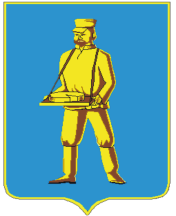 СОВЕТ ДЕПУТАТОВЛОТОШИНСКОГО МУНИЦИПАЛЬНОГО РАЙОНАМОСКОВСКОЙ ОБЛАСТИР Е Ш Е Н И Еот 22.08.2018  № 468/47О внесении изменений в решение Совета депутатов Лотошинского муниципального района Московской области от 25.12.2017 №405/43 «О бюджете Лотошинского муниципального района Московской области на 2018 год и на плановый период 2019 и 2020 годов»Заслушав и обсудив вопросы по исполнению бюджета Лотошинского муниципального района Московской области в 2018 году, заключение контрольно-счетной палаты Лотошинского муниципального района Московской области, Совет депутатов Лотошинского муниципального района Московской областирешил:	1. Внести в решение Совета депутатов Лотошинского муниципального района Московской области от 25.12.2017 №405/43 «О бюджете Лотошинского муниципального района Московской области на 2018 год и на плановый период 2019 и 2020 годов» следующие изменения:1.1.Статью 1 пункт 1изложить в следующей редакции:	«1.Утвердить основные характеристики бюджета Лотошинского  муниципального района Московской области на 2018 год:а) общий объем доходов бюджета Лотошинского муниципального района Московской области в сумме 879 416 102,26 рублей, в том числе объем межбюджетных трансфертов, получаемых из других бюджетов бюджетной системы Российской Федерации в сумме 601 772 307,86 рублей;б) общий объем расходов бюджета Лотошинского муниципального района Московской области в сумме 897 416 102,26 рублей;в) дефицит бюджета Лотошинского муниципального района Московской области в сумме 18 000 000 рублей».1.2. Приложение 1 «Поступления доходов в бюджет Лотошинского муниципального района Московской области на 2018 год и плановый период 2019 и 2020 годов» изложить в  редакции приложения 1 к настоящему Решению.1.3. Приложение 2 «Перечень главных администраторов доходов бюджета Лотошинского муниципального района Московской области» изложить в редакции приложения 2 к настоящему Решению. 1.4. Приложение 4 «Распределение бюджетных ассигнований по разделам, подразделам, целевым статьям (муниципальным программам Лотошинского муниципального района Московской области и непрограммным направлениям деятельности), группам и подгруппам видов расходов классификации расходов бюджета  Лотошинского муниципального района на 2018 год и на плановый период 2019 и 2020 годов» изложить в редакции приложения 3 к настоящему Решению.1.5. Приложение 5 «Ведомственная структура расходов бюджета Лотошинского муниципального района Московской области на 2018 год и на плановый период 2019 и 2020 годов»  изложить в редакции приложения 4 к настоящему Решению.1.6. Приложение 6 «Распределение бюджетных ассигнований по целевым статьям (муниципальным программам Лотошинского муниципального района Московской области и непрограммным направлениям деятельности), группам и подгруппам видов расходов классификации расходов бюджета Лотошинского муниципального района Московской области на 2018 год и плановый период 2019 и 2020 годов»  изложить в редакции приложения 5 к настоящему Решению.1.7. Статью 5 изложить в следующей редакции:«1. Установить верхний предел муниципального внутреннего долга Лотошинского  муниципального района Московской области по состоянию на 1 января 2019 года в размере 29 000 000 рублей, в том числе верхний предел долга по муниципальным гарантиям 0 рублей. 2. Установить верхний предел муниципального внутреннего долга Лотошинского  муниципального района Московской области на 1 января 2020 года в размере 29 000 000 рублей, в том числе верхний предел долга по муниципальным гарантиям 0 рублей. 3. Установить верхний предел муниципального внутреннего долга Лотошинского  муниципального района Московской области по состоянию на 1 января 2021 года в размере 29 000 000 рублей, в том числе верхний предел долга по муниципальным гарантиям 0 рублей.                                                                                                                                                                                                                                                                                         4.Установить предельный объем  муниципального долга Лотошинского муниципального района Московской области на 2018 год в размере   45 000 000 рублей, на 2019 год в размере 37 000 000 рублей и на 2020 год в размере 38 000 000 рублей».1.8. Статью 6 изложить в следующей редакции:«Установить предельный объем заимствований Лотошинского муниципального района Московской области в течение 2018 года   в сумме   29 000 000 рублей, 2019 года в сумме 29 000 000 рублей, 2020 года в сумме 29 000 000 рублей».              1.9. Статью 7 изложить в следующей редакции:	«Установить  объем  расходов бюджета Лотошинского муниципального района Московской области на обслуживание муниципального долга Лотошинского муниципального района Московской области на 2018 год в размере  2 500 000 рублей, на 2019 год в размере 3 200 000 рублей и на 2020 год в размере 3 100 000 рублей».1.10. Статью 8 изложить в следующей редакции:«Утвердить заключение в 2018 году от имени Лотошинского муниципального района Московской области муниципальных контрактов  на оказание услуг по предоставлению Лотошинскому муниципальному району Московской области кредитов, на оказание услуг по предоставлению Лотошинскому муниципальному району Московской области  кредитов в форме невозобновляемой кредитной линии на следующих условиях:предельная сумма кредита (лимита) по одному муниципальному контракту  – до 29 000 000 рублей (включительно);процентная ставка – определяется по итогам аукционов в электронной форме по отбору кредитных организаций на право заключения муниципальных контрактов на оказание услуг по предоставлению Лотошинскому муниципальному району Московской области кредитов, на оказание услуг по предоставлению Лотошинскому муниципальному району Московской области  кредитов в форме невозобновляемой кредитной линии;срок погашения кредита - до трех лет со дня заключения соответствующего муниципального контракта;цели использования кредита - покрытие дефицита бюджета Лотошинского муниципального района Московской области и (или) погашение  долговых обязательств Лотошинского муниципального района Московской области;возможность досрочного полного и (или) частичного погашения кредита».1.11. Приложение 9 «Программа муниципальных внутренних заимствований Лотошинского муниципального района Московской области на 2018 год и на плановый период 2019 и 2020 годов» изложить в редакции приложения 6 к настоящему Решению.1.12. Учесть в составе источников внутреннего финансирования дефицита бюджета Лотошинского муниципального района Московской области на 2018 год снижение остатков средств на счетах по учету средств местного бюджета в сумме 14 000 000 рублей и изложить приложение 10 «Источники внутреннего финансирования дефицита бюджета Лотошинского муниципального района Московской области на 2018  год  и на плановый период 2019 и 20120годов» в редакции приложения 7 к настоящему Решению.1.13. Утвердить приложение 11 «Программа муниципальных гарантий Лотошинского муниципального района Московской области на 2018 год» в редакции приложения 8  к настоящему Решению.2. Учесть в районном бюджете на 2018 год изменения по следующим доходным источникам:- неналоговые  доходы +2 022 124 рублей, в том числе:+2 022 124 рублей, доходы от перечисления части прибыли, остающейся после уплаты налогов и иных обязательных платежей муниципальных унитарных предприятий, созданных муниципальными районами- безвозмездные поступления +20 240 977 рублей, в том числе:субсидии +348 000  рублей, в том числе: +348 000  рублей, на  предоставление доступа к электронным сервисам цифровой инфраструктуры в сфере жилищно-коммунального хозяйства субвенции + 10 844 000 рублей, в том числе:+7 551 000 рублей, на финансовое обеспечение государственных гарантий реализации прав граждан на получение общедоступного и бесплатного дошкольного, начального общего, основного общего, среднего общего образования в муниципальных общеобразовательных организациях в Московской области, обеспечение дополнительного образования в муниципальных общеобразовательных организациях в Московской области, включая расходы на оплату труда, приобретение учебников и учебных пособий, средств обучения, игр, игрушек (за исключением расходов на содержание зданий и оплату коммунальных услуг)(школы)+3 148 000 рублей, на финансовое обеспечение государственных гарантий реализации прав граждан на получение общедоступного и бесплатного дошкольного образования в муниципальных дошкольных образовательных организациях в Московской области, включая расходы на оплату труда, приобретение учебников и учебных пособий, средств обучения, игр, игрушек (за исключением расходов на содержание зданий и оплату коммунальных услуг)(дет. сады)+145 000 рублей, на составление (изменение) списков кандидатов в присяжные заседатели федеральных судов общей юрисдикции в Российской ФедерацииИные межбюджетные трансферты +8 882 000 рублей, в том числе:+4 613 000 рублей, межбюджетные транcферты, предоставляемые из бюджета Московской области бюджетам муниципальных образований Московской области на приобретение оборудования для комплектования строящихся муниципальных общеобразовательных организаций Московской области;+4 269 000 рублей, межбюджетные транcферты, предоставляемые из бюджета Московской области бюджетам муниципальных образований Московской области на реализацию отдельных мероприятий муниципальных программ (подпрограмм) в сфере культурыПрочие безвозмездные поступления + 166 977 рублей, в том числе:+69 900 рублей, поступления от денежных пожертвований, предоставленных физическими лицами получателям средств бюджетов муниципальных районов;+97 077 рублей, прочие безвозмездные поступления в бюджеты  муниципальных районов  Итого по доходным источникам: +22 263 101  рублей.3. Опубликовать настоящее решение в газете «Сельская новь»  и разместить на сайте администрации Лотошинского муниципального района.Председатель Совета депутатовЛотошинского муниципального района			       	     Р.Н. СмирновИ.о. Главы  администрации Лотошинскогомуниципального  района                                                                А.Э. Шагиев                         ВЕРНО:Разослать НПА: финансово – экономическому управлению – 2 экз., Совету депутатов, контрольно-счетной палате, редакции газеты «Сельская новь», прокурору Лотошинского района, в дело. 